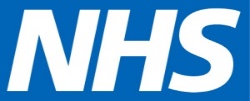 2019/21 PSS CQUIN SchemeIndicator Template[Section B to be completed before insertion in contracts.]PSS1 Medicines Optimisation (v4 revised 05 July 2019)Indicator NameMedicines OptimisationMedicines OptimisationMedicines OptimisationMedicines OptimisationMedicines OptimisationMedicines OptimisationSUMMARY of Indicator SUMMARY of Indicator SUMMARY of Indicator SUMMARY of Indicator SUMMARY of Indicator SUMMARY of Indicator SUMMARY of Indicator Indicator Sponsor (with email address)Suzy Heafield/ Malcolm Qualiesuzy.heafield@nhs.net; malcolm.qualie@nhs.netSuzy Heafield/ Malcolm Qualiesuzy.heafield@nhs.net; malcolm.qualie@nhs.netSuzy Heafield/ Malcolm Qualiesuzy.heafield@nhs.net; malcolm.qualie@nhs.netSuzy Heafield/ Malcolm Qualiesuzy.heafield@nhs.net; malcolm.qualie@nhs.netSuzy Heafield/ Malcolm Qualiesuzy.heafield@nhs.net; malcolm.qualie@nhs.netSuzy Heafield/ Malcolm Qualiesuzy.heafield@nhs.net; malcolm.qualie@nhs.netImproving Value ReferenceN/aN/aN/aN/aN/aN/aDurationTwo years (not applicable for all schemes)Two years (not applicable for all schemes)Two years (not applicable for all schemes)Two years (not applicable for all schemes)Two years (not applicable for all schemes)Two years (not applicable for all schemes)CCG ComplementarityN/AN/AN/AN/AN/AN/AProblem to be addressed:[Briefly characterise the shortfall in quality or efficiency that the indicator is designed to address; detailed evidence should be placed in section D1]Optimising the use and management of medicines is a significant and realisable opportunity for the NHS. This CQUIN indicator aims to support Trusts and Specialised Commissioners to realise the benefits of this opportunity through a series of procedural and cultural changes. The following priority areas for implementation have been identified nationally by clinical leaders and commissioners. Improving efficiency in the IV chemotherapy pathway from pharmacy to patient – reducing chemotherapy waste.Managed access agreement compliance - ensuring data requirements are met so that the real-life value of these medicines can be assessed.Supporting national treatment criteria through accurate completion of prior approval     proformas (Blueteq) - reducing unwarranted clinical variation between centres. Faster adoption of prioritised best value medicines and treatment – improving the rate of adoption at a local level.Anti-Fungal Stewardship - Reduce inappropriate use of anti-fungal agents and prevent the development of resistance to antifungals through the development of anti-fungal stewardship teams.Note: It is recognised that not all areas will be relevant to all providers. It is therefore expected that these will be agreed locally.Problem to be addressed:[Briefly characterise the shortfall in quality or efficiency that the indicator is designed to address; detailed evidence should be placed in section D1]Optimising the use and management of medicines is a significant and realisable opportunity for the NHS. This CQUIN indicator aims to support Trusts and Specialised Commissioners to realise the benefits of this opportunity through a series of procedural and cultural changes. The following priority areas for implementation have been identified nationally by clinical leaders and commissioners. Improving efficiency in the IV chemotherapy pathway from pharmacy to patient – reducing chemotherapy waste.Managed access agreement compliance - ensuring data requirements are met so that the real-life value of these medicines can be assessed.Supporting national treatment criteria through accurate completion of prior approval     proformas (Blueteq) - reducing unwarranted clinical variation between centres. Faster adoption of prioritised best value medicines and treatment – improving the rate of adoption at a local level.Anti-Fungal Stewardship - Reduce inappropriate use of anti-fungal agents and prevent the development of resistance to antifungals through the development of anti-fungal stewardship teams.Note: It is recognised that not all areas will be relevant to all providers. It is therefore expected that these will be agreed locally.Problem to be addressed:[Briefly characterise the shortfall in quality or efficiency that the indicator is designed to address; detailed evidence should be placed in section D1]Optimising the use and management of medicines is a significant and realisable opportunity for the NHS. This CQUIN indicator aims to support Trusts and Specialised Commissioners to realise the benefits of this opportunity through a series of procedural and cultural changes. The following priority areas for implementation have been identified nationally by clinical leaders and commissioners. Improving efficiency in the IV chemotherapy pathway from pharmacy to patient – reducing chemotherapy waste.Managed access agreement compliance - ensuring data requirements are met so that the real-life value of these medicines can be assessed.Supporting national treatment criteria through accurate completion of prior approval     proformas (Blueteq) - reducing unwarranted clinical variation between centres. Faster adoption of prioritised best value medicines and treatment – improving the rate of adoption at a local level.Anti-Fungal Stewardship - Reduce inappropriate use of anti-fungal agents and prevent the development of resistance to antifungals through the development of anti-fungal stewardship teams.Note: It is recognised that not all areas will be relevant to all providers. It is therefore expected that these will be agreed locally.Problem to be addressed:[Briefly characterise the shortfall in quality or efficiency that the indicator is designed to address; detailed evidence should be placed in section D1]Optimising the use and management of medicines is a significant and realisable opportunity for the NHS. This CQUIN indicator aims to support Trusts and Specialised Commissioners to realise the benefits of this opportunity through a series of procedural and cultural changes. The following priority areas for implementation have been identified nationally by clinical leaders and commissioners. Improving efficiency in the IV chemotherapy pathway from pharmacy to patient – reducing chemotherapy waste.Managed access agreement compliance - ensuring data requirements are met so that the real-life value of these medicines can be assessed.Supporting national treatment criteria through accurate completion of prior approval     proformas (Blueteq) - reducing unwarranted clinical variation between centres. Faster adoption of prioritised best value medicines and treatment – improving the rate of adoption at a local level.Anti-Fungal Stewardship - Reduce inappropriate use of anti-fungal agents and prevent the development of resistance to antifungals through the development of anti-fungal stewardship teams.Note: It is recognised that not all areas will be relevant to all providers. It is therefore expected that these will be agreed locally.Problem to be addressed:[Briefly characterise the shortfall in quality or efficiency that the indicator is designed to address; detailed evidence should be placed in section D1]Optimising the use and management of medicines is a significant and realisable opportunity for the NHS. This CQUIN indicator aims to support Trusts and Specialised Commissioners to realise the benefits of this opportunity through a series of procedural and cultural changes. The following priority areas for implementation have been identified nationally by clinical leaders and commissioners. Improving efficiency in the IV chemotherapy pathway from pharmacy to patient – reducing chemotherapy waste.Managed access agreement compliance - ensuring data requirements are met so that the real-life value of these medicines can be assessed.Supporting national treatment criteria through accurate completion of prior approval     proformas (Blueteq) - reducing unwarranted clinical variation between centres. Faster adoption of prioritised best value medicines and treatment – improving the rate of adoption at a local level.Anti-Fungal Stewardship - Reduce inappropriate use of anti-fungal agents and prevent the development of resistance to antifungals through the development of anti-fungal stewardship teams.Note: It is recognised that not all areas will be relevant to all providers. It is therefore expected that these will be agreed locally.Problem to be addressed:[Briefly characterise the shortfall in quality or efficiency that the indicator is designed to address; detailed evidence should be placed in section D1]Optimising the use and management of medicines is a significant and realisable opportunity for the NHS. This CQUIN indicator aims to support Trusts and Specialised Commissioners to realise the benefits of this opportunity through a series of procedural and cultural changes. The following priority areas for implementation have been identified nationally by clinical leaders and commissioners. Improving efficiency in the IV chemotherapy pathway from pharmacy to patient – reducing chemotherapy waste.Managed access agreement compliance - ensuring data requirements are met so that the real-life value of these medicines can be assessed.Supporting national treatment criteria through accurate completion of prior approval     proformas (Blueteq) - reducing unwarranted clinical variation between centres. Faster adoption of prioritised best value medicines and treatment – improving the rate of adoption at a local level.Anti-Fungal Stewardship - Reduce inappropriate use of anti-fungal agents and prevent the development of resistance to antifungals through the development of anti-fungal stewardship teams.Note: It is recognised that not all areas will be relevant to all providers. It is therefore expected that these will be agreed locally.Problem to be addressed:[Briefly characterise the shortfall in quality or efficiency that the indicator is designed to address; detailed evidence should be placed in section D1]Optimising the use and management of medicines is a significant and realisable opportunity for the NHS. This CQUIN indicator aims to support Trusts and Specialised Commissioners to realise the benefits of this opportunity through a series of procedural and cultural changes. The following priority areas for implementation have been identified nationally by clinical leaders and commissioners. Improving efficiency in the IV chemotherapy pathway from pharmacy to patient – reducing chemotherapy waste.Managed access agreement compliance - ensuring data requirements are met so that the real-life value of these medicines can be assessed.Supporting national treatment criteria through accurate completion of prior approval     proformas (Blueteq) - reducing unwarranted clinical variation between centres. Faster adoption of prioritised best value medicines and treatment – improving the rate of adoption at a local level.Anti-Fungal Stewardship - Reduce inappropriate use of anti-fungal agents and prevent the development of resistance to antifungals through the development of anti-fungal stewardship teams.Note: It is recognised that not all areas will be relevant to all providers. It is therefore expected that these will be agreed locally.Change sought:[Specify what change in behaviour is sought in general terms, with detailed specification set out in section C4.]The CQUIN aims to support change in the following ways:A standardised approach to monitoring of chemotherapy waste and promoting schemes to minimise waste. To improve consistency and embed reutilisation into standard practice. Patients will be reviewed, and data collected in line with the requirements in managed access agreements, particularly for highly specialised technologies, to ensure that these treatments are achieving anticipated benefits and NHS England is able to secure the anticipated value that has been negotiated. Completion of prior approval forms for drugs commissioned by NHS England will be audited in a targeted approach to ensure adherence to NICE and national policies.Uptake of those products deemed to deliver the best value to the NHS as soon as they become available.Reduce inappropriate anti-fungal use, improved patient outcomes and limit the emergence of resistance.Change sought:[Specify what change in behaviour is sought in general terms, with detailed specification set out in section C4.]The CQUIN aims to support change in the following ways:A standardised approach to monitoring of chemotherapy waste and promoting schemes to minimise waste. To improve consistency and embed reutilisation into standard practice. Patients will be reviewed, and data collected in line with the requirements in managed access agreements, particularly for highly specialised technologies, to ensure that these treatments are achieving anticipated benefits and NHS England is able to secure the anticipated value that has been negotiated. Completion of prior approval forms for drugs commissioned by NHS England will be audited in a targeted approach to ensure adherence to NICE and national policies.Uptake of those products deemed to deliver the best value to the NHS as soon as they become available.Reduce inappropriate anti-fungal use, improved patient outcomes and limit the emergence of resistance.Change sought:[Specify what change in behaviour is sought in general terms, with detailed specification set out in section C4.]The CQUIN aims to support change in the following ways:A standardised approach to monitoring of chemotherapy waste and promoting schemes to minimise waste. To improve consistency and embed reutilisation into standard practice. Patients will be reviewed, and data collected in line with the requirements in managed access agreements, particularly for highly specialised technologies, to ensure that these treatments are achieving anticipated benefits and NHS England is able to secure the anticipated value that has been negotiated. Completion of prior approval forms for drugs commissioned by NHS England will be audited in a targeted approach to ensure adherence to NICE and national policies.Uptake of those products deemed to deliver the best value to the NHS as soon as they become available.Reduce inappropriate anti-fungal use, improved patient outcomes and limit the emergence of resistance.Change sought:[Specify what change in behaviour is sought in general terms, with detailed specification set out in section C4.]The CQUIN aims to support change in the following ways:A standardised approach to monitoring of chemotherapy waste and promoting schemes to minimise waste. To improve consistency and embed reutilisation into standard practice. Patients will be reviewed, and data collected in line with the requirements in managed access agreements, particularly for highly specialised technologies, to ensure that these treatments are achieving anticipated benefits and NHS England is able to secure the anticipated value that has been negotiated. Completion of prior approval forms for drugs commissioned by NHS England will be audited in a targeted approach to ensure adherence to NICE and national policies.Uptake of those products deemed to deliver the best value to the NHS as soon as they become available.Reduce inappropriate anti-fungal use, improved patient outcomes and limit the emergence of resistance.Change sought:[Specify what change in behaviour is sought in general terms, with detailed specification set out in section C4.]The CQUIN aims to support change in the following ways:A standardised approach to monitoring of chemotherapy waste and promoting schemes to minimise waste. To improve consistency and embed reutilisation into standard practice. Patients will be reviewed, and data collected in line with the requirements in managed access agreements, particularly for highly specialised technologies, to ensure that these treatments are achieving anticipated benefits and NHS England is able to secure the anticipated value that has been negotiated. Completion of prior approval forms for drugs commissioned by NHS England will be audited in a targeted approach to ensure adherence to NICE and national policies.Uptake of those products deemed to deliver the best value to the NHS as soon as they become available.Reduce inappropriate anti-fungal use, improved patient outcomes and limit the emergence of resistance.Change sought:[Specify what change in behaviour is sought in general terms, with detailed specification set out in section C4.]The CQUIN aims to support change in the following ways:A standardised approach to monitoring of chemotherapy waste and promoting schemes to minimise waste. To improve consistency and embed reutilisation into standard practice. Patients will be reviewed, and data collected in line with the requirements in managed access agreements, particularly for highly specialised technologies, to ensure that these treatments are achieving anticipated benefits and NHS England is able to secure the anticipated value that has been negotiated. Completion of prior approval forms for drugs commissioned by NHS England will be audited in a targeted approach to ensure adherence to NICE and national policies.Uptake of those products deemed to deliver the best value to the NHS as soon as they become available.Reduce inappropriate anti-fungal use, improved patient outcomes and limit the emergence of resistance.Change sought:[Specify what change in behaviour is sought in general terms, with detailed specification set out in section C4.]The CQUIN aims to support change in the following ways:A standardised approach to monitoring of chemotherapy waste and promoting schemes to minimise waste. To improve consistency and embed reutilisation into standard practice. Patients will be reviewed, and data collected in line with the requirements in managed access agreements, particularly for highly specialised technologies, to ensure that these treatments are achieving anticipated benefits and NHS England is able to secure the anticipated value that has been negotiated. Completion of prior approval forms for drugs commissioned by NHS England will be audited in a targeted approach to ensure adherence to NICE and national policies.Uptake of those products deemed to deliver the best value to the NHS as soon as they become available.Reduce inappropriate anti-fungal use, improved patient outcomes and limit the emergence of resistance.CONTRACT SPECIFIC INFORMATION (for completion locally, using guidance in sections C below)CONTRACT SPECIFIC INFORMATION (for completion locally, using guidance in sections C below)CONTRACT SPECIFIC INFORMATION (for completion locally, using guidance in sections C below)CONTRACT SPECIFIC INFORMATION (for completion locally, using guidance in sections C below)CONTRACT SPECIFIC INFORMATION (for completion locally, using guidance in sections C below)CONTRACT SPECIFIC INFORMATION (for completion locally, using guidance in sections C below)CONTRACT SPECIFIC INFORMATION (for completion locally, using guidance in sections C below)B1. Provider (see Section C1 for applicability rules)[Insert name of provider][Insert name of provider][Insert name of provider][Insert name of provider][Insert name of provider][Insert name of provider]B2. Provider Specific Duration. What will be the first Year of Indicator for this provider, and how many years are covered by this contract? 2019/20 2020/21 [Adjust locally]One/two years [Adjust locally]2019/20 2020/21 [Adjust locally]One/two years [Adjust locally]2019/20 2020/21 [Adjust locally]One/two years [Adjust locally]2019/20 2020/21 [Adjust locally]One/two years [Adjust locally]2019/20 2020/21 [Adjust locally]One/two years [Adjust locally]2019/20 2020/21 [Adjust locally]One/two years [Adjust locally]B3. Indicator Target Payment (see Section C3 for rules to determine target payment)Full compliance with this CQUIN indicator should achieve payment of: Target Value: [Add locally ££s]Full compliance with this CQUIN indicator should achieve payment of: Target Value: [Add locally ££s]Full compliance with this CQUIN indicator should achieve payment of: Target Value: [Add locally ££s]Full compliance with this CQUIN indicator should achieve payment of: Target Value: [Add locally ££s]Full compliance with this CQUIN indicator should achieve payment of: Target Value: [Add locally ££s]Full compliance with this CQUIN indicator should achieve payment of: Target Value: [Add locally ££s]B4. Payment Triggers.The triggers, and the proportion of the target payment that each trigger determines, and any partial payment rules, for each year of the indicator, are set out in Section C4.Relevant provider-specific variation, if any, is set out in this table.[Adjust table as required for this indicator – or delete if no provider-specific information is required.]B4. Payment Triggers.The triggers, and the proportion of the target payment that each trigger determines, and any partial payment rules, for each year of the indicator, are set out in Section C4.Relevant provider-specific variation, if any, is set out in this table.[Adjust table as required for this indicator – or delete if no provider-specific information is required.]B4. Payment Triggers.The triggers, and the proportion of the target payment that each trigger determines, and any partial payment rules, for each year of the indicator, are set out in Section C4.Relevant provider-specific variation, if any, is set out in this table.[Adjust table as required for this indicator – or delete if no provider-specific information is required.]B4. Payment Triggers.The triggers, and the proportion of the target payment that each trigger determines, and any partial payment rules, for each year of the indicator, are set out in Section C4.Relevant provider-specific variation, if any, is set out in this table.[Adjust table as required for this indicator – or delete if no provider-specific information is required.]B4. Payment Triggers.The triggers, and the proportion of the target payment that each trigger determines, and any partial payment rules, for each year of the indicator, are set out in Section C4.Relevant provider-specific variation, if any, is set out in this table.[Adjust table as required for this indicator – or delete if no provider-specific information is required.]B4. Payment Triggers.The triggers, and the proportion of the target payment that each trigger determines, and any partial payment rules, for each year of the indicator, are set out in Section C4.Relevant provider-specific variation, if any, is set out in this table.[Adjust table as required for this indicator – or delete if no provider-specific information is required.]B4. Payment Triggers.The triggers, and the proportion of the target payment that each trigger determines, and any partial payment rules, for each year of the indicator, are set out in Section C4.Relevant provider-specific variation, if any, is set out in this table.[Adjust table as required for this indicator – or delete if no provider-specific information is required.]B5. Information RequirementsB5. Information RequirementsB5. Information RequirementsB5. Information RequirementsB5. Information RequirementsB5. Information RequirementsB5. Information RequirementsObligations under the indicator to report against achievement of the Triggers, to enable benchmarking, and to facilitate evaluation, are as set out in Section C5.Obligations under the indicator to report against achievement of the Triggers, to enable benchmarking, and to facilitate evaluation, are as set out in Section C5.Obligations under the indicator to report against achievement of the Triggers, to enable benchmarking, and to facilitate evaluation, are as set out in Section C5.Obligations under the indicator to report against achievement of the Triggers, to enable benchmarking, and to facilitate evaluation, are as set out in Section C5.Obligations under the indicator to report against achievement of the Triggers, to enable benchmarking, and to facilitate evaluation, are as set out in Section C5.Obligations under the indicator to report against achievement of the Triggers, to enable benchmarking, and to facilitate evaluation, are as set out in Section C5.Obligations under the indicator to report against achievement of the Triggers, to enable benchmarking, and to facilitate evaluation, are as set out in Section C5.Final indicator reporting date for each year.Final indicator reporting date for each year.Final indicator reporting date for each year.Month 12 Contract Flex reporting date as per contract. [Vary if necessary.]Month 12 Contract Flex reporting date as per contract. [Vary if necessary.]Month 12 Contract Flex reporting date as per contract. [Vary if necessary.]Month 12 Contract Flex reporting date as per contract. [Vary if necessary.]B6. In Year Payment Phasing & ProfilingB6. In Year Payment Phasing & ProfilingB6. In Year Payment Phasing & ProfilingB6. In Year Payment Phasing & ProfilingB6. In Year Payment Phasing & ProfilingB6. In Year Payment Phasing & ProfilingB6. In Year Payment Phasing & ProfilingDefault arrangement: half payment of target CQUIN payment each month, reconciliation end of each year depending upon achievement. [Specify variation of this approach if required]Default arrangement: half payment of target CQUIN payment each month, reconciliation end of each year depending upon achievement. [Specify variation of this approach if required]Default arrangement: half payment of target CQUIN payment each month, reconciliation end of each year depending upon achievement. [Specify variation of this approach if required]Default arrangement: half payment of target CQUIN payment each month, reconciliation end of each year depending upon achievement. [Specify variation of this approach if required]Default arrangement: half payment of target CQUIN payment each month, reconciliation end of each year depending upon achievement. [Specify variation of this approach if required]Default arrangement: half payment of target CQUIN payment each month, reconciliation end of each year depending upon achievement. [Specify variation of this approach if required]Default arrangement: half payment of target CQUIN payment each month, reconciliation end of each year depending upon achievement. [Specify variation of this approach if required]C. INDICATOR SPECIFICATION GUIDE: STEP CHANGE INDICATORSC. INDICATOR SPECIFICATION GUIDE: STEP CHANGE INDICATORSC. INDICATOR SPECIFICATION GUIDE: STEP CHANGE INDICATORSC. INDICATOR SPECIFICATION GUIDE: STEP CHANGE INDICATORSC. INDICATOR SPECIFICATION GUIDE: STEP CHANGE INDICATORSC. INDICATOR SPECIFICATION GUIDE: STEP CHANGE INDICATORSC1. Providers to whom ApplicableC1. Providers to whom ApplicableC1. Providers to whom ApplicableC1. Providers to whom ApplicableC1. Providers to whom ApplicableC1. Providers to whom ApplicableNature of Adoption Ambition: Nature of Adoption Ambition: Nature of Adoption Ambition: Nature of Adoption Ambition: This CQUIN indicator is a priority indicator for providers with high cost drug spend more than £5m. The anti-fungal indicator should be offered to providers with an overall spend of £100k or more within 2018/19. This CQUIN indicator is a priority indicator for providers with high cost drug spend more than £5m. The anti-fungal indicator should be offered to providers with an overall spend of £100k or more within 2018/19. List of Providers for whom Indicator is ApplicableList of Providers for whom Indicator is ApplicableList of Providers for whom Indicator is ApplicableList of Providers for whom Indicator is ApplicableList is available separately to commissioners.List is available separately to commissioners.C2. Provider Specific ParametersC2. Provider Specific ParametersC2. Provider Specific ParametersC2. Provider Specific ParametersC2. Provider Specific ParametersC2. Provider Specific ParametersThe indicator requires the following parameters to be set for each provider in advance of contract, to determine precisely what is required of each provider, and/or to determine appropriate target payment (as per C3.)The indicator requires the following parameters to be set for each provider in advance of contract, to determine precisely what is required of each provider, and/or to determine appropriate target payment (as per C3.)The indicator requires the following parameters to be set for each provider in advance of contract, to determine precisely what is required of each provider, and/or to determine appropriate target payment (as per C3.)The indicator requires the following parameters to be set for each provider in advance of contract, to determine precisely what is required of each provider, and/or to determine appropriate target payment (as per C3.)The indicator requires the following parameters to be set for each provider in advance of contract, to determine precisely what is required of each provider, and/or to determine appropriate target payment (as per C3.)N/AC3. Calculating the Target Payment for a Provider C3. Calculating the Target Payment for a Provider C3. Calculating the Target Payment for a Provider C3. Calculating the Target Payment for a Provider C3. Calculating the Target Payment for a Provider C3. Calculating the Target Payment for a Provider The target overall payment for this scheme (the payment if the requirements of the scheme are fully met, to be set in Section B3 above) should be calculated for each provider, according to the following algorithm: 1.2% of the provider’s spend upon high cost drugs up to £50m, plus 0.6% of the provider’s spend upon high cost drugs in excess of £50m.Sum may be scaled according to number of triggers applicable.Example:If a hospital has anticipated spending on high cost drugs of £125m, this CQUIN indicator would attract a target payment of £600,000 + £450,000 = £1,050,000.Not all triggers will be relevant or a priority for every provider so resource requirements may be adjusted accordingly. Example: If the above hospital is not doing trigger 5, which is allocated 20% of CQUIN value, then the target overall payment may be reduced by 20% to £1,050,000 x 80% = £840,000.Note however that whether to adjust the target payment where not all triggers are applicable, and to what extent, is subject to local commissioner discretion. This should be based on judgment of the onerousness of the implementation of the remaining triggers (in comparison to other providers to whom all triggers apply).See Section D3 for the justification of the targeted payment, including justification of the costing of the indicator, which will underpin the payment.The target overall payment for this scheme (the payment if the requirements of the scheme are fully met, to be set in Section B3 above) should be calculated for each provider, according to the following algorithm: 1.2% of the provider’s spend upon high cost drugs up to £50m, plus 0.6% of the provider’s spend upon high cost drugs in excess of £50m.Sum may be scaled according to number of triggers applicable.Example:If a hospital has anticipated spending on high cost drugs of £125m, this CQUIN indicator would attract a target payment of £600,000 + £450,000 = £1,050,000.Not all triggers will be relevant or a priority for every provider so resource requirements may be adjusted accordingly. Example: If the above hospital is not doing trigger 5, which is allocated 20% of CQUIN value, then the target overall payment may be reduced by 20% to £1,050,000 x 80% = £840,000.Note however that whether to adjust the target payment where not all triggers are applicable, and to what extent, is subject to local commissioner discretion. This should be based on judgment of the onerousness of the implementation of the remaining triggers (in comparison to other providers to whom all triggers apply).See Section D3 for the justification of the targeted payment, including justification of the costing of the indicator, which will underpin the payment.The target overall payment for this scheme (the payment if the requirements of the scheme are fully met, to be set in Section B3 above) should be calculated for each provider, according to the following algorithm: 1.2% of the provider’s spend upon high cost drugs up to £50m, plus 0.6% of the provider’s spend upon high cost drugs in excess of £50m.Sum may be scaled according to number of triggers applicable.Example:If a hospital has anticipated spending on high cost drugs of £125m, this CQUIN indicator would attract a target payment of £600,000 + £450,000 = £1,050,000.Not all triggers will be relevant or a priority for every provider so resource requirements may be adjusted accordingly. Example: If the above hospital is not doing trigger 5, which is allocated 20% of CQUIN value, then the target overall payment may be reduced by 20% to £1,050,000 x 80% = £840,000.Note however that whether to adjust the target payment where not all triggers are applicable, and to what extent, is subject to local commissioner discretion. This should be based on judgment of the onerousness of the implementation of the remaining triggers (in comparison to other providers to whom all triggers apply).See Section D3 for the justification of the targeted payment, including justification of the costing of the indicator, which will underpin the payment.The target overall payment for this scheme (the payment if the requirements of the scheme are fully met, to be set in Section B3 above) should be calculated for each provider, according to the following algorithm: 1.2% of the provider’s spend upon high cost drugs up to £50m, plus 0.6% of the provider’s spend upon high cost drugs in excess of £50m.Sum may be scaled according to number of triggers applicable.Example:If a hospital has anticipated spending on high cost drugs of £125m, this CQUIN indicator would attract a target payment of £600,000 + £450,000 = £1,050,000.Not all triggers will be relevant or a priority for every provider so resource requirements may be adjusted accordingly. Example: If the above hospital is not doing trigger 5, which is allocated 20% of CQUIN value, then the target overall payment may be reduced by 20% to £1,050,000 x 80% = £840,000.Note however that whether to adjust the target payment where not all triggers are applicable, and to what extent, is subject to local commissioner discretion. This should be based on judgment of the onerousness of the implementation of the remaining triggers (in comparison to other providers to whom all triggers apply).See Section D3 for the justification of the targeted payment, including justification of the costing of the indicator, which will underpin the payment.The target overall payment for this scheme (the payment if the requirements of the scheme are fully met, to be set in Section B3 above) should be calculated for each provider, according to the following algorithm: 1.2% of the provider’s spend upon high cost drugs up to £50m, plus 0.6% of the provider’s spend upon high cost drugs in excess of £50m.Sum may be scaled according to number of triggers applicable.Example:If a hospital has anticipated spending on high cost drugs of £125m, this CQUIN indicator would attract a target payment of £600,000 + £450,000 = £1,050,000.Not all triggers will be relevant or a priority for every provider so resource requirements may be adjusted accordingly. Example: If the above hospital is not doing trigger 5, which is allocated 20% of CQUIN value, then the target overall payment may be reduced by 20% to £1,050,000 x 80% = £840,000.Note however that whether to adjust the target payment where not all triggers are applicable, and to what extent, is subject to local commissioner discretion. This should be based on judgment of the onerousness of the implementation of the remaining triggers (in comparison to other providers to whom all triggers apply).See Section D3 for the justification of the targeted payment, including justification of the costing of the indicator, which will underpin the payment.The target overall payment for this scheme (the payment if the requirements of the scheme are fully met, to be set in Section B3 above) should be calculated for each provider, according to the following algorithm: 1.2% of the provider’s spend upon high cost drugs up to £50m, plus 0.6% of the provider’s spend upon high cost drugs in excess of £50m.Sum may be scaled according to number of triggers applicable.Example:If a hospital has anticipated spending on high cost drugs of £125m, this CQUIN indicator would attract a target payment of £600,000 + £450,000 = £1,050,000.Not all triggers will be relevant or a priority for every provider so resource requirements may be adjusted accordingly. Example: If the above hospital is not doing trigger 5, which is allocated 20% of CQUIN value, then the target overall payment may be reduced by 20% to £1,050,000 x 80% = £840,000.Note however that whether to adjust the target payment where not all triggers are applicable, and to what extent, is subject to local commissioner discretion. This should be based on judgment of the onerousness of the implementation of the remaining triggers (in comparison to other providers to whom all triggers apply).See Section D3 for the justification of the targeted payment, including justification of the costing of the indicator, which will underpin the payment.C4. Payment Triggers and Partial Achievement RulesC4. Payment Triggers and Partial Achievement RulesC4. Payment Triggers and Partial Achievement RulesC4. Payment Triggers and Partial Achievement RulesC4. Payment Triggers and Partial Achievement RulesC4. Payment Triggers and Partial Achievement RulesPayment TriggersThe interventions or achievements required for payment under this CQUIN indicator are as follows:Payment TriggersThe interventions or achievements required for payment under this CQUIN indicator are as follows:Payment TriggersThe interventions or achievements required for payment under this CQUIN indicator are as follows:Payment TriggersThe interventions or achievements required for payment under this CQUIN indicator are as follows:Payment TriggersThe interventions or achievements required for payment under this CQUIN indicator are as follows:Payment TriggersThe interventions or achievements required for payment under this CQUIN indicator are as follows:Percentages of Target Payment per Payment TriggerThe following table sets out the proportion of the Target payment that is payable on achievement of each of the Payment Triggers. Percentages of Target Payment per Payment TriggerThe following table sets out the proportion of the Target payment that is payable on achievement of each of the Payment Triggers. Percentages of Target Payment per Payment TriggerThe following table sets out the proportion of the Target payment that is payable on achievement of each of the Payment Triggers. Percentages of Target Payment per Payment TriggerThe following table sets out the proportion of the Target payment that is payable on achievement of each of the Payment Triggers. Percentages of Target Payment per Payment TriggerThe following table sets out the proportion of the Target payment that is payable on achievement of each of the Payment Triggers. Percentages of Target Payment per Payment TriggerThe following table sets out the proportion of the Target payment that is payable on achievement of each of the Payment Triggers. Partial achievement rules - Year OneTrigger 1: Trigger 2: Quarterly payment based on 95% submission of accurate data for every eligible patient and reviewed in line with the managed access agreement.Trigger 3: Quarterly payment based on 100% completion of the number of audits requested to be carried out, with evidence that any change sought, an action plan has been developed and embedded.Trigger 4: New patients Quarterly payments based on achievement of:90% patients => 100% of target payment 80% patients => 75% of target payment70% patients => 50% of target paymentExisting patientsQuarterly payments based on achievement of:95% = 100% of target payment85%-94% = 75% of target payment75%-84% = 50% of target payment*May have locally agreed targets against those best value drugs which transition in a managed way, i.e. blood products.Trigger 5:No partial payment.Quarterly payment based upon 100% compliance of target.Partial achievement rules - Year OneTrigger 1: Trigger 2: Quarterly payment based on 95% submission of accurate data for every eligible patient and reviewed in line with the managed access agreement.Trigger 3: Quarterly payment based on 100% completion of the number of audits requested to be carried out, with evidence that any change sought, an action plan has been developed and embedded.Trigger 4: New patients Quarterly payments based on achievement of:90% patients => 100% of target payment 80% patients => 75% of target payment70% patients => 50% of target paymentExisting patientsQuarterly payments based on achievement of:95% = 100% of target payment85%-94% = 75% of target payment75%-84% = 50% of target payment*May have locally agreed targets against those best value drugs which transition in a managed way, i.e. blood products.Trigger 5:No partial payment.Quarterly payment based upon 100% compliance of target.Partial achievement rules - Year OneTrigger 1: Trigger 2: Quarterly payment based on 95% submission of accurate data for every eligible patient and reviewed in line with the managed access agreement.Trigger 3: Quarterly payment based on 100% completion of the number of audits requested to be carried out, with evidence that any change sought, an action plan has been developed and embedded.Trigger 4: New patients Quarterly payments based on achievement of:90% patients => 100% of target payment 80% patients => 75% of target payment70% patients => 50% of target paymentExisting patientsQuarterly payments based on achievement of:95% = 100% of target payment85%-94% = 75% of target payment75%-84% = 50% of target payment*May have locally agreed targets against those best value drugs which transition in a managed way, i.e. blood products.Trigger 5:No partial payment.Quarterly payment based upon 100% compliance of target.Partial achievement rules - Year OneTrigger 1: Trigger 2: Quarterly payment based on 95% submission of accurate data for every eligible patient and reviewed in line with the managed access agreement.Trigger 3: Quarterly payment based on 100% completion of the number of audits requested to be carried out, with evidence that any change sought, an action plan has been developed and embedded.Trigger 4: New patients Quarterly payments based on achievement of:90% patients => 100% of target payment 80% patients => 75% of target payment70% patients => 50% of target paymentExisting patientsQuarterly payments based on achievement of:95% = 100% of target payment85%-94% = 75% of target payment75%-84% = 50% of target payment*May have locally agreed targets against those best value drugs which transition in a managed way, i.e. blood products.Trigger 5:No partial payment.Quarterly payment based upon 100% compliance of target.Partial achievement rules - Year OneTrigger 1: Trigger 2: Quarterly payment based on 95% submission of accurate data for every eligible patient and reviewed in line with the managed access agreement.Trigger 3: Quarterly payment based on 100% completion of the number of audits requested to be carried out, with evidence that any change sought, an action plan has been developed and embedded.Trigger 4: New patients Quarterly payments based on achievement of:90% patients => 100% of target payment 80% patients => 75% of target payment70% patients => 50% of target paymentExisting patientsQuarterly payments based on achievement of:95% = 100% of target payment85%-94% = 75% of target payment75%-84% = 50% of target payment*May have locally agreed targets against those best value drugs which transition in a managed way, i.e. blood products.Trigger 5:No partial payment.Quarterly payment based upon 100% compliance of target.Partial achievement rules - Year OneTrigger 1: Trigger 2: Quarterly payment based on 95% submission of accurate data for every eligible patient and reviewed in line with the managed access agreement.Trigger 3: Quarterly payment based on 100% completion of the number of audits requested to be carried out, with evidence that any change sought, an action plan has been developed and embedded.Trigger 4: New patients Quarterly payments based on achievement of:90% patients => 100% of target payment 80% patients => 75% of target payment70% patients => 50% of target paymentExisting patientsQuarterly payments based on achievement of:95% = 100% of target payment85%-94% = 75% of target payment75%-84% = 50% of target payment*May have locally agreed targets against those best value drugs which transition in a managed way, i.e. blood products.Trigger 5:No partial payment.Quarterly payment based upon 100% compliance of target.DefinitionsTrigger 1Trigger 2Trigger 3Trigger 4Trigger 5DefinitionsTrigger 1Trigger 2Trigger 3Trigger 4Trigger 5DefinitionsTrigger 1Trigger 2Trigger 3Trigger 4Trigger 5DefinitionsTrigger 1Trigger 2Trigger 3Trigger 4Trigger 5DefinitionsTrigger 1Trigger 2Trigger 3Trigger 4Trigger 5DefinitionsTrigger 1Trigger 2Trigger 3Trigger 4Trigger 5C5. Information Flows: for benchmarking, for evaluation, and for reporting against the triggers. C5. Information Flows: for benchmarking, for evaluation, and for reporting against the triggers. C5. Information Flows: for benchmarking, for evaluation, and for reporting against the triggers. C5. Information Flows: for benchmarking, for evaluation, and for reporting against the triggers. C5. Information Flows: for benchmarking, for evaluation, and for reporting against the triggers. C5. Information Flows: for benchmarking, for evaluation, and for reporting against the triggers. Trigger 1: Chemotherapy Waste Calculator tool with Costs completed and submitted quarterly.Trigger 2: Reporting of evidence of providers compliance to submission of data to relevant reporting systems.Trigger 3: Medicines Optimisation reporting template submitted quarterly.Trigger 4: Medicines Optimisation reporting template completed and submitted quarterly.Trigger 5: Audit tool/KPI template completed and reported quarterly. A quarterly audit would need to be submitted to Fingertips to facilitate payment.Trigger 1: Chemotherapy Waste Calculator tool with Costs completed and submitted quarterly.Trigger 2: Reporting of evidence of providers compliance to submission of data to relevant reporting systems.Trigger 3: Medicines Optimisation reporting template submitted quarterly.Trigger 4: Medicines Optimisation reporting template completed and submitted quarterly.Trigger 5: Audit tool/KPI template completed and reported quarterly. A quarterly audit would need to be submitted to Fingertips to facilitate payment.Trigger 1: Chemotherapy Waste Calculator tool with Costs completed and submitted quarterly.Trigger 2: Reporting of evidence of providers compliance to submission of data to relevant reporting systems.Trigger 3: Medicines Optimisation reporting template submitted quarterly.Trigger 4: Medicines Optimisation reporting template completed and submitted quarterly.Trigger 5: Audit tool/KPI template completed and reported quarterly. A quarterly audit would need to be submitted to Fingertips to facilitate payment.Trigger 1: Chemotherapy Waste Calculator tool with Costs completed and submitted quarterly.Trigger 2: Reporting of evidence of providers compliance to submission of data to relevant reporting systems.Trigger 3: Medicines Optimisation reporting template submitted quarterly.Trigger 4: Medicines Optimisation reporting template completed and submitted quarterly.Trigger 5: Audit tool/KPI template completed and reported quarterly. A quarterly audit would need to be submitted to Fingertips to facilitate payment.Trigger 1: Chemotherapy Waste Calculator tool with Costs completed and submitted quarterly.Trigger 2: Reporting of evidence of providers compliance to submission of data to relevant reporting systems.Trigger 3: Medicines Optimisation reporting template submitted quarterly.Trigger 4: Medicines Optimisation reporting template completed and submitted quarterly.Trigger 5: Audit tool/KPI template completed and reported quarterly. A quarterly audit would need to be submitted to Fingertips to facilitate payment.Trigger 1: Chemotherapy Waste Calculator tool with Costs completed and submitted quarterly.Trigger 2: Reporting of evidence of providers compliance to submission of data to relevant reporting systems.Trigger 3: Medicines Optimisation reporting template submitted quarterly.Trigger 4: Medicines Optimisation reporting template completed and submitted quarterly.Trigger 5: Audit tool/KPI template completed and reported quarterly. A quarterly audit would need to be submitted to Fingertips to facilitate payment.Reporting of Achievement against Triggers:Reporting of Achievement against Triggers:Reporting of Achievement against Triggers:Reporting of Achievement against Triggers:Reporting of Achievement against Triggers:Reporting of Achievement against Triggers:As aboveAs aboveAs aboveAs aboveAs aboveAs aboveInformation for Benchmarking:Information for Benchmarking:Information for Benchmarking:Information for Benchmarking:Information for Benchmarking:Information for Benchmarking:TBCTBCTBCTBCTBCTBCInformation Governance:Information Governance:Information Governance:Information Governance:Information Governance:Information Governance:Not ApplicableNot ApplicableNot ApplicableNot ApplicableNot ApplicableNot ApplicableReporting Template requirement:Reporting Template requirement:Reporting Template requirement:Reporting Template requirement:Reporting Template requirement:Reporting Template requirement:Trigger 1 – Chemotherapy Waste Calculator tool with Costs Trigger 2 – Medicines Optimisation reporting template Trigger 3 –Medicines Optimisation reporting templateTrigger 4 – Medicines Optimisation reporting templateTrigger 5 - Antifungal stewardship audit tool/KPI template (Similar to that used with the antimicrobial stewardship CQUIN. Fingertips “Select “Survey and antifungal usage data). Trigger 1 – Chemotherapy Waste Calculator tool with Costs Trigger 2 – Medicines Optimisation reporting template Trigger 3 –Medicines Optimisation reporting templateTrigger 4 – Medicines Optimisation reporting templateTrigger 5 - Antifungal stewardship audit tool/KPI template (Similar to that used with the antimicrobial stewardship CQUIN. Fingertips “Select “Survey and antifungal usage data). Trigger 1 – Chemotherapy Waste Calculator tool with Costs Trigger 2 – Medicines Optimisation reporting template Trigger 3 –Medicines Optimisation reporting templateTrigger 4 – Medicines Optimisation reporting templateTrigger 5 - Antifungal stewardship audit tool/KPI template (Similar to that used with the antimicrobial stewardship CQUIN. Fingertips “Select “Survey and antifungal usage data). Trigger 1 – Chemotherapy Waste Calculator tool with Costs Trigger 2 – Medicines Optimisation reporting template Trigger 3 –Medicines Optimisation reporting templateTrigger 4 – Medicines Optimisation reporting templateTrigger 5 - Antifungal stewardship audit tool/KPI template (Similar to that used with the antimicrobial stewardship CQUIN. Fingertips “Select “Survey and antifungal usage data). Trigger 1 – Chemotherapy Waste Calculator tool with Costs Trigger 2 – Medicines Optimisation reporting template Trigger 3 –Medicines Optimisation reporting templateTrigger 4 – Medicines Optimisation reporting templateTrigger 5 - Antifungal stewardship audit tool/KPI template (Similar to that used with the antimicrobial stewardship CQUIN. Fingertips “Select “Survey and antifungal usage data). Trigger 1 – Chemotherapy Waste Calculator tool with Costs Trigger 2 – Medicines Optimisation reporting template Trigger 3 –Medicines Optimisation reporting templateTrigger 4 – Medicines Optimisation reporting templateTrigger 5 - Antifungal stewardship audit tool/KPI template (Similar to that used with the antimicrobial stewardship CQUIN. Fingertips “Select “Survey and antifungal usage data). C6. Supporting Guidance and ReferencesC6. Supporting Guidance and ReferencesC6. Supporting Guidance and ReferencesC6. Supporting Guidance and ReferencesC6. Supporting Guidance and ReferencesC6. Supporting Guidance and ReferencesFurther details on implementation, and references to documents that will support implementation:See: PSS1 Meds Optimisation Supporting Documentation at https://www.england.nhs.uk/nhs-standard-contract/cquin/cquin-19-20/Trigger 1 – Reporting tool guidance and background information Trigger 2 – Managed access agreements                   Ataluren - https://www.nice.org.uk/guidance/hst3/resources                  Asfotase - https://www.nice.org.uk/guidance/hst6/chapter/6-Implementation                  Elosulfase - https://www.nice.org.uk/guidance/HST2/resourcesTrigger 3 – Blueteq audit tool.Trigger 4 - Best Value supporting information (Available December 2018).Trigger 5 - Anti-fungal stewardship audit tool/KPI template (NHSE Web). Fingertips database of antifungal audits and the Improving Value Implementation Packs.Further details on implementation, and references to documents that will support implementation:See: PSS1 Meds Optimisation Supporting Documentation at https://www.england.nhs.uk/nhs-standard-contract/cquin/cquin-19-20/Trigger 1 – Reporting tool guidance and background information Trigger 2 – Managed access agreements                   Ataluren - https://www.nice.org.uk/guidance/hst3/resources                  Asfotase - https://www.nice.org.uk/guidance/hst6/chapter/6-Implementation                  Elosulfase - https://www.nice.org.uk/guidance/HST2/resourcesTrigger 3 – Blueteq audit tool.Trigger 4 - Best Value supporting information (Available December 2018).Trigger 5 - Anti-fungal stewardship audit tool/KPI template (NHSE Web). Fingertips database of antifungal audits and the Improving Value Implementation Packs.Further details on implementation, and references to documents that will support implementation:See: PSS1 Meds Optimisation Supporting Documentation at https://www.england.nhs.uk/nhs-standard-contract/cquin/cquin-19-20/Trigger 1 – Reporting tool guidance and background information Trigger 2 – Managed access agreements                   Ataluren - https://www.nice.org.uk/guidance/hst3/resources                  Asfotase - https://www.nice.org.uk/guidance/hst6/chapter/6-Implementation                  Elosulfase - https://www.nice.org.uk/guidance/HST2/resourcesTrigger 3 – Blueteq audit tool.Trigger 4 - Best Value supporting information (Available December 2018).Trigger 5 - Anti-fungal stewardship audit tool/KPI template (NHSE Web). Fingertips database of antifungal audits and the Improving Value Implementation Packs.Further details on implementation, and references to documents that will support implementation:See: PSS1 Meds Optimisation Supporting Documentation at https://www.england.nhs.uk/nhs-standard-contract/cquin/cquin-19-20/Trigger 1 – Reporting tool guidance and background information Trigger 2 – Managed access agreements                   Ataluren - https://www.nice.org.uk/guidance/hst3/resources                  Asfotase - https://www.nice.org.uk/guidance/hst6/chapter/6-Implementation                  Elosulfase - https://www.nice.org.uk/guidance/HST2/resourcesTrigger 3 – Blueteq audit tool.Trigger 4 - Best Value supporting information (Available December 2018).Trigger 5 - Anti-fungal stewardship audit tool/KPI template (NHSE Web). Fingertips database of antifungal audits and the Improving Value Implementation Packs.Further details on implementation, and references to documents that will support implementation:See: PSS1 Meds Optimisation Supporting Documentation at https://www.england.nhs.uk/nhs-standard-contract/cquin/cquin-19-20/Trigger 1 – Reporting tool guidance and background information Trigger 2 – Managed access agreements                   Ataluren - https://www.nice.org.uk/guidance/hst3/resources                  Asfotase - https://www.nice.org.uk/guidance/hst6/chapter/6-Implementation                  Elosulfase - https://www.nice.org.uk/guidance/HST2/resourcesTrigger 3 – Blueteq audit tool.Trigger 4 - Best Value supporting information (Available December 2018).Trigger 5 - Anti-fungal stewardship audit tool/KPI template (NHSE Web). Fingertips database of antifungal audits and the Improving Value Implementation Packs.Further details on implementation, and references to documents that will support implementation:See: PSS1 Meds Optimisation Supporting Documentation at https://www.england.nhs.uk/nhs-standard-contract/cquin/cquin-19-20/Trigger 1 – Reporting tool guidance and background information Trigger 2 – Managed access agreements                   Ataluren - https://www.nice.org.uk/guidance/hst3/resources                  Asfotase - https://www.nice.org.uk/guidance/hst6/chapter/6-Implementation                  Elosulfase - https://www.nice.org.uk/guidance/HST2/resourcesTrigger 3 – Blueteq audit tool.Trigger 4 - Best Value supporting information (Available December 2018).Trigger 5 - Anti-fungal stewardship audit tool/KPI template (NHSE Web). Fingertips database of antifungal audits and the Improving Value Implementation Packs.D. Indicator Justification and EvaluationD. Indicator Justification and EvaluationD. Indicator Justification and EvaluationD. Indicator Justification and EvaluationD. Indicator Justification and EvaluationD. Indicator Justification and EvaluationD1. Evidence and Rationale for Inclusion D1. Evidence and Rationale for Inclusion D1. Evidence and Rationale for Inclusion D1. Evidence and Rationale for Inclusion D1. Evidence and Rationale for Inclusion D1. Evidence and Rationale for Inclusion Evidence Supporting Intervention SoughtThe Carter Review found significant variation in total pharmacy and medicines costs across acute trusts. It states that some of this variation may be explained by the presence of teaching or specialist services, however, at this high level, if all above-average-cost trusts achieved average cost then the NHS could save £800m. The National Audit Office report on the commissioning of specialised services in the NHS has also highlighted issues which need to be addressed to allow NHS England to achieve better control of rising drug costs. Trigger 1 - Approx. £1.7billion is spent on systemic anticancer therapy (SACT) in England, with annual growth of around 8%. Approx. £1 billion is spent on IV chemotherapy. Case studies suggest levels of waste of around 2% of provider spend on IV SACT (approx. £34m). Trigger 2 – NHS England has three managed access agreements (MAAs) in place for Highly Specialised Technologies. These agreements allow for early access to treatments where clinical and cost effectiveness is yet to be determined by NICE.Data on effectiveness of these technologies for patients is collected during the period of the agreement, after which point the drug is re-evaluated (usually five years but depends on NICE’s assessment of how much data is required to make a final decision). The drug may be ceased if patients meet the agreed ‘Stop’ criteria at defined points.Experience to date shows that providers of highly specialised technologies are struggling with capacity to:Review patients in line with the MAAReport data as per the MAA.The information from the patient reviews and data collection is required to ensure that NHSE receives the appropriate value from the schemes and so the technologies can be assessed by NICE.There are currently less than 100 patients accessing an MAA, however, there are a further ten HSTs in the pipeline.The scale of service to which the trigger is applicable is currently £30m per annum. Likely to increase as number of HSTs increases.Trigger 3 National Treatment Criteria and prior approval The online clinical decision support tool (Blueteq) was implemented in 2015/16 as NHS England’s standard electronic contractual prior approval system, covering a range of high cost drugs excluded from tariff. The scope of items covered includes all high cost drugs excluded from tariff where NHS England Clinical Commissioning Policies or NICE TAs exist and / or where there is variation in uptake, or significant financial risk. The rationale for the scheme is to ensure that treatment decisions are made in line with agreed commissioning policy or NICE TA and that clinical resource is being utilised in line with commissioning policy and evidence base.To support trigger 3 in supporting uptake of national treatment criteria Trusts will be required to demonstrate that prior approval forms are being completed for a number of high cost drugs, this will be communicated ahead of each quarter. To assess compliance, Trusts will be required to undertake an internal audit on a sample of forms identified by NHS England as being completed accurately. The results and action plans will be shared to assure themselves and NHS England that there is not unwarranted variation in access to these medicines.Trigger 4 - Trusts should seek to reduce their medicines bill through best choices and from actively monitoring market developments, such as the launch of biosimilar products and generic alternatives.The current annual expenditure for high cost drugs is approx. £3.6b. Achievements from previous implementation of the best value trigger has seen benefits of around £220M per annum.Trigger 5 -NHS England Specialised commissioning has commissioning responsibility for antifungal drugs that are excluded from national tariff. The overall NHS England drug spend for antifungals is more than £80 million per annum. We estimate that there is an overall financial opportunity of between £4m-8m per annum through improved anti-fungal stewardship.Invasive fungal infections (IFI) has a lower hospital incidence in comparison to infections caused by multi-resistant bacteria, but its health and financial burden are substantial. The incidence of IFI is increasing in Western countries each year because of improving medicine and an increase in survival rates from previously fatal diseases.The emergence of a wider selection of immunosuppressive agents, especially those used in haemato-oncology patients, significantly increases the risk of developing a serious fungal infection. The risk of invasive fungal infections increases with the duration and severity of neutropenia, prolonged antimicrobial use and number of chemotherapy cycles.The high drug costs and toxicities and the potential for patient harm from using antifungal agents are the principal rationale for antifungal stewardship, while antifungal resistance is an emerging issue, identified in the 5 year AMR national action plan for 2019-24. Until recently there have been suboptimal diagnostic tools, which have driven the overuse of antifungal agents. One of the most challenging parts of antifungal stewardship to implement is de-escalation of empirical treatment, i.e. reduce treatment where there is not a definitive diagnosis. Incorporating non-culture-based tests into clinical pathways may enhance antifungal stewardship. Antifungal stewardship efforts can improve the appropriate and effective use of antifungal agents. Recognising the risk factors can guide the optimal use of antifungal prophylaxis and treatment for at risk patients.Recent long- and short- term evidence from UK practice has demonstrated that drug costs can be reduced significantly along with improved clinical benefit for patients. This evidence is supported by a growing evidence base from Europe and North America where antifungal stewardship programmes have been implemented. (Andruszko B, Ashley ED. Antifungal Stewardship: An Emerging practice in Antimicrobial Stewardship. Current Clinical Microbiology Reports 2016;3(3):111-9)Anti-fungal Stewardship will be a major tool for NHS England/NHS improvement and Public Health England in the fight against antifungal resistance.  If the World Health Organisation is correct and there is a worldwide build-up of resistance.  The costs associated with treating patients who have developed fungal resistance will increase rapidly.  Stewardship is a clear proven way of ensuring that the anti-fungals the NHS has at its disposal will be more effective for longer.Evidence Supporting Intervention SoughtThe Carter Review found significant variation in total pharmacy and medicines costs across acute trusts. It states that some of this variation may be explained by the presence of teaching or specialist services, however, at this high level, if all above-average-cost trusts achieved average cost then the NHS could save £800m. The National Audit Office report on the commissioning of specialised services in the NHS has also highlighted issues which need to be addressed to allow NHS England to achieve better control of rising drug costs. Trigger 1 - Approx. £1.7billion is spent on systemic anticancer therapy (SACT) in England, with annual growth of around 8%. Approx. £1 billion is spent on IV chemotherapy. Case studies suggest levels of waste of around 2% of provider spend on IV SACT (approx. £34m). Trigger 2 – NHS England has three managed access agreements (MAAs) in place for Highly Specialised Technologies. These agreements allow for early access to treatments where clinical and cost effectiveness is yet to be determined by NICE.Data on effectiveness of these technologies for patients is collected during the period of the agreement, after which point the drug is re-evaluated (usually five years but depends on NICE’s assessment of how much data is required to make a final decision). The drug may be ceased if patients meet the agreed ‘Stop’ criteria at defined points.Experience to date shows that providers of highly specialised technologies are struggling with capacity to:Review patients in line with the MAAReport data as per the MAA.The information from the patient reviews and data collection is required to ensure that NHSE receives the appropriate value from the schemes and so the technologies can be assessed by NICE.There are currently less than 100 patients accessing an MAA, however, there are a further ten HSTs in the pipeline.The scale of service to which the trigger is applicable is currently £30m per annum. Likely to increase as number of HSTs increases.Trigger 3 National Treatment Criteria and prior approval The online clinical decision support tool (Blueteq) was implemented in 2015/16 as NHS England’s standard electronic contractual prior approval system, covering a range of high cost drugs excluded from tariff. The scope of items covered includes all high cost drugs excluded from tariff where NHS England Clinical Commissioning Policies or NICE TAs exist and / or where there is variation in uptake, or significant financial risk. The rationale for the scheme is to ensure that treatment decisions are made in line with agreed commissioning policy or NICE TA and that clinical resource is being utilised in line with commissioning policy and evidence base.To support trigger 3 in supporting uptake of national treatment criteria Trusts will be required to demonstrate that prior approval forms are being completed for a number of high cost drugs, this will be communicated ahead of each quarter. To assess compliance, Trusts will be required to undertake an internal audit on a sample of forms identified by NHS England as being completed accurately. The results and action plans will be shared to assure themselves and NHS England that there is not unwarranted variation in access to these medicines.Trigger 4 - Trusts should seek to reduce their medicines bill through best choices and from actively monitoring market developments, such as the launch of biosimilar products and generic alternatives.The current annual expenditure for high cost drugs is approx. £3.6b. Achievements from previous implementation of the best value trigger has seen benefits of around £220M per annum.Trigger 5 -NHS England Specialised commissioning has commissioning responsibility for antifungal drugs that are excluded from national tariff. The overall NHS England drug spend for antifungals is more than £80 million per annum. We estimate that there is an overall financial opportunity of between £4m-8m per annum through improved anti-fungal stewardship.Invasive fungal infections (IFI) has a lower hospital incidence in comparison to infections caused by multi-resistant bacteria, but its health and financial burden are substantial. The incidence of IFI is increasing in Western countries each year because of improving medicine and an increase in survival rates from previously fatal diseases.The emergence of a wider selection of immunosuppressive agents, especially those used in haemato-oncology patients, significantly increases the risk of developing a serious fungal infection. The risk of invasive fungal infections increases with the duration and severity of neutropenia, prolonged antimicrobial use and number of chemotherapy cycles.The high drug costs and toxicities and the potential for patient harm from using antifungal agents are the principal rationale for antifungal stewardship, while antifungal resistance is an emerging issue, identified in the 5 year AMR national action plan for 2019-24. Until recently there have been suboptimal diagnostic tools, which have driven the overuse of antifungal agents. One of the most challenging parts of antifungal stewardship to implement is de-escalation of empirical treatment, i.e. reduce treatment where there is not a definitive diagnosis. Incorporating non-culture-based tests into clinical pathways may enhance antifungal stewardship. Antifungal stewardship efforts can improve the appropriate and effective use of antifungal agents. Recognising the risk factors can guide the optimal use of antifungal prophylaxis and treatment for at risk patients.Recent long- and short- term evidence from UK practice has demonstrated that drug costs can be reduced significantly along with improved clinical benefit for patients. This evidence is supported by a growing evidence base from Europe and North America where antifungal stewardship programmes have been implemented. (Andruszko B, Ashley ED. Antifungal Stewardship: An Emerging practice in Antimicrobial Stewardship. Current Clinical Microbiology Reports 2016;3(3):111-9)Anti-fungal Stewardship will be a major tool for NHS England/NHS improvement and Public Health England in the fight against antifungal resistance.  If the World Health Organisation is correct and there is a worldwide build-up of resistance.  The costs associated with treating patients who have developed fungal resistance will increase rapidly.  Stewardship is a clear proven way of ensuring that the anti-fungals the NHS has at its disposal will be more effective for longer.Evidence Supporting Intervention SoughtThe Carter Review found significant variation in total pharmacy and medicines costs across acute trusts. It states that some of this variation may be explained by the presence of teaching or specialist services, however, at this high level, if all above-average-cost trusts achieved average cost then the NHS could save £800m. The National Audit Office report on the commissioning of specialised services in the NHS has also highlighted issues which need to be addressed to allow NHS England to achieve better control of rising drug costs. Trigger 1 - Approx. £1.7billion is spent on systemic anticancer therapy (SACT) in England, with annual growth of around 8%. Approx. £1 billion is spent on IV chemotherapy. Case studies suggest levels of waste of around 2% of provider spend on IV SACT (approx. £34m). Trigger 2 – NHS England has three managed access agreements (MAAs) in place for Highly Specialised Technologies. These agreements allow for early access to treatments where clinical and cost effectiveness is yet to be determined by NICE.Data on effectiveness of these technologies for patients is collected during the period of the agreement, after which point the drug is re-evaluated (usually five years but depends on NICE’s assessment of how much data is required to make a final decision). The drug may be ceased if patients meet the agreed ‘Stop’ criteria at defined points.Experience to date shows that providers of highly specialised technologies are struggling with capacity to:Review patients in line with the MAAReport data as per the MAA.The information from the patient reviews and data collection is required to ensure that NHSE receives the appropriate value from the schemes and so the technologies can be assessed by NICE.There are currently less than 100 patients accessing an MAA, however, there are a further ten HSTs in the pipeline.The scale of service to which the trigger is applicable is currently £30m per annum. Likely to increase as number of HSTs increases.Trigger 3 National Treatment Criteria and prior approval The online clinical decision support tool (Blueteq) was implemented in 2015/16 as NHS England’s standard electronic contractual prior approval system, covering a range of high cost drugs excluded from tariff. The scope of items covered includes all high cost drugs excluded from tariff where NHS England Clinical Commissioning Policies or NICE TAs exist and / or where there is variation in uptake, or significant financial risk. The rationale for the scheme is to ensure that treatment decisions are made in line with agreed commissioning policy or NICE TA and that clinical resource is being utilised in line with commissioning policy and evidence base.To support trigger 3 in supporting uptake of national treatment criteria Trusts will be required to demonstrate that prior approval forms are being completed for a number of high cost drugs, this will be communicated ahead of each quarter. To assess compliance, Trusts will be required to undertake an internal audit on a sample of forms identified by NHS England as being completed accurately. The results and action plans will be shared to assure themselves and NHS England that there is not unwarranted variation in access to these medicines.Trigger 4 - Trusts should seek to reduce their medicines bill through best choices and from actively monitoring market developments, such as the launch of biosimilar products and generic alternatives.The current annual expenditure for high cost drugs is approx. £3.6b. Achievements from previous implementation of the best value trigger has seen benefits of around £220M per annum.Trigger 5 -NHS England Specialised commissioning has commissioning responsibility for antifungal drugs that are excluded from national tariff. The overall NHS England drug spend for antifungals is more than £80 million per annum. We estimate that there is an overall financial opportunity of between £4m-8m per annum through improved anti-fungal stewardship.Invasive fungal infections (IFI) has a lower hospital incidence in comparison to infections caused by multi-resistant bacteria, but its health and financial burden are substantial. The incidence of IFI is increasing in Western countries each year because of improving medicine and an increase in survival rates from previously fatal diseases.The emergence of a wider selection of immunosuppressive agents, especially those used in haemato-oncology patients, significantly increases the risk of developing a serious fungal infection. The risk of invasive fungal infections increases with the duration and severity of neutropenia, prolonged antimicrobial use and number of chemotherapy cycles.The high drug costs and toxicities and the potential for patient harm from using antifungal agents are the principal rationale for antifungal stewardship, while antifungal resistance is an emerging issue, identified in the 5 year AMR national action plan for 2019-24. Until recently there have been suboptimal diagnostic tools, which have driven the overuse of antifungal agents. One of the most challenging parts of antifungal stewardship to implement is de-escalation of empirical treatment, i.e. reduce treatment where there is not a definitive diagnosis. Incorporating non-culture-based tests into clinical pathways may enhance antifungal stewardship. Antifungal stewardship efforts can improve the appropriate and effective use of antifungal agents. Recognising the risk factors can guide the optimal use of antifungal prophylaxis and treatment for at risk patients.Recent long- and short- term evidence from UK practice has demonstrated that drug costs can be reduced significantly along with improved clinical benefit for patients. This evidence is supported by a growing evidence base from Europe and North America where antifungal stewardship programmes have been implemented. (Andruszko B, Ashley ED. Antifungal Stewardship: An Emerging practice in Antimicrobial Stewardship. Current Clinical Microbiology Reports 2016;3(3):111-9)Anti-fungal Stewardship will be a major tool for NHS England/NHS improvement and Public Health England in the fight against antifungal resistance.  If the World Health Organisation is correct and there is a worldwide build-up of resistance.  The costs associated with treating patients who have developed fungal resistance will increase rapidly.  Stewardship is a clear proven way of ensuring that the anti-fungals the NHS has at its disposal will be more effective for longer.Evidence Supporting Intervention SoughtThe Carter Review found significant variation in total pharmacy and medicines costs across acute trusts. It states that some of this variation may be explained by the presence of teaching or specialist services, however, at this high level, if all above-average-cost trusts achieved average cost then the NHS could save £800m. The National Audit Office report on the commissioning of specialised services in the NHS has also highlighted issues which need to be addressed to allow NHS England to achieve better control of rising drug costs. Trigger 1 - Approx. £1.7billion is spent on systemic anticancer therapy (SACT) in England, with annual growth of around 8%. Approx. £1 billion is spent on IV chemotherapy. Case studies suggest levels of waste of around 2% of provider spend on IV SACT (approx. £34m). Trigger 2 – NHS England has three managed access agreements (MAAs) in place for Highly Specialised Technologies. These agreements allow for early access to treatments where clinical and cost effectiveness is yet to be determined by NICE.Data on effectiveness of these technologies for patients is collected during the period of the agreement, after which point the drug is re-evaluated (usually five years but depends on NICE’s assessment of how much data is required to make a final decision). The drug may be ceased if patients meet the agreed ‘Stop’ criteria at defined points.Experience to date shows that providers of highly specialised technologies are struggling with capacity to:Review patients in line with the MAAReport data as per the MAA.The information from the patient reviews and data collection is required to ensure that NHSE receives the appropriate value from the schemes and so the technologies can be assessed by NICE.There are currently less than 100 patients accessing an MAA, however, there are a further ten HSTs in the pipeline.The scale of service to which the trigger is applicable is currently £30m per annum. Likely to increase as number of HSTs increases.Trigger 3 National Treatment Criteria and prior approval The online clinical decision support tool (Blueteq) was implemented in 2015/16 as NHS England’s standard electronic contractual prior approval system, covering a range of high cost drugs excluded from tariff. The scope of items covered includes all high cost drugs excluded from tariff where NHS England Clinical Commissioning Policies or NICE TAs exist and / or where there is variation in uptake, or significant financial risk. The rationale for the scheme is to ensure that treatment decisions are made in line with agreed commissioning policy or NICE TA and that clinical resource is being utilised in line with commissioning policy and evidence base.To support trigger 3 in supporting uptake of national treatment criteria Trusts will be required to demonstrate that prior approval forms are being completed for a number of high cost drugs, this will be communicated ahead of each quarter. To assess compliance, Trusts will be required to undertake an internal audit on a sample of forms identified by NHS England as being completed accurately. The results and action plans will be shared to assure themselves and NHS England that there is not unwarranted variation in access to these medicines.Trigger 4 - Trusts should seek to reduce their medicines bill through best choices and from actively monitoring market developments, such as the launch of biosimilar products and generic alternatives.The current annual expenditure for high cost drugs is approx. £3.6b. Achievements from previous implementation of the best value trigger has seen benefits of around £220M per annum.Trigger 5 -NHS England Specialised commissioning has commissioning responsibility for antifungal drugs that are excluded from national tariff. The overall NHS England drug spend for antifungals is more than £80 million per annum. We estimate that there is an overall financial opportunity of between £4m-8m per annum through improved anti-fungal stewardship.Invasive fungal infections (IFI) has a lower hospital incidence in comparison to infections caused by multi-resistant bacteria, but its health and financial burden are substantial. The incidence of IFI is increasing in Western countries each year because of improving medicine and an increase in survival rates from previously fatal diseases.The emergence of a wider selection of immunosuppressive agents, especially those used in haemato-oncology patients, significantly increases the risk of developing a serious fungal infection. The risk of invasive fungal infections increases with the duration and severity of neutropenia, prolonged antimicrobial use and number of chemotherapy cycles.The high drug costs and toxicities and the potential for patient harm from using antifungal agents are the principal rationale for antifungal stewardship, while antifungal resistance is an emerging issue, identified in the 5 year AMR national action plan for 2019-24. Until recently there have been suboptimal diagnostic tools, which have driven the overuse of antifungal agents. One of the most challenging parts of antifungal stewardship to implement is de-escalation of empirical treatment, i.e. reduce treatment where there is not a definitive diagnosis. Incorporating non-culture-based tests into clinical pathways may enhance antifungal stewardship. Antifungal stewardship efforts can improve the appropriate and effective use of antifungal agents. Recognising the risk factors can guide the optimal use of antifungal prophylaxis and treatment for at risk patients.Recent long- and short- term evidence from UK practice has demonstrated that drug costs can be reduced significantly along with improved clinical benefit for patients. This evidence is supported by a growing evidence base from Europe and North America where antifungal stewardship programmes have been implemented. (Andruszko B, Ashley ED. Antifungal Stewardship: An Emerging practice in Antimicrobial Stewardship. Current Clinical Microbiology Reports 2016;3(3):111-9)Anti-fungal Stewardship will be a major tool for NHS England/NHS improvement and Public Health England in the fight against antifungal resistance.  If the World Health Organisation is correct and there is a worldwide build-up of resistance.  The costs associated with treating patients who have developed fungal resistance will increase rapidly.  Stewardship is a clear proven way of ensuring that the anti-fungals the NHS has at its disposal will be more effective for longer.Evidence Supporting Intervention SoughtThe Carter Review found significant variation in total pharmacy and medicines costs across acute trusts. It states that some of this variation may be explained by the presence of teaching or specialist services, however, at this high level, if all above-average-cost trusts achieved average cost then the NHS could save £800m. The National Audit Office report on the commissioning of specialised services in the NHS has also highlighted issues which need to be addressed to allow NHS England to achieve better control of rising drug costs. Trigger 1 - Approx. £1.7billion is spent on systemic anticancer therapy (SACT) in England, with annual growth of around 8%. Approx. £1 billion is spent on IV chemotherapy. Case studies suggest levels of waste of around 2% of provider spend on IV SACT (approx. £34m). Trigger 2 – NHS England has three managed access agreements (MAAs) in place for Highly Specialised Technologies. These agreements allow for early access to treatments where clinical and cost effectiveness is yet to be determined by NICE.Data on effectiveness of these technologies for patients is collected during the period of the agreement, after which point the drug is re-evaluated (usually five years but depends on NICE’s assessment of how much data is required to make a final decision). The drug may be ceased if patients meet the agreed ‘Stop’ criteria at defined points.Experience to date shows that providers of highly specialised technologies are struggling with capacity to:Review patients in line with the MAAReport data as per the MAA.The information from the patient reviews and data collection is required to ensure that NHSE receives the appropriate value from the schemes and so the technologies can be assessed by NICE.There are currently less than 100 patients accessing an MAA, however, there are a further ten HSTs in the pipeline.The scale of service to which the trigger is applicable is currently £30m per annum. Likely to increase as number of HSTs increases.Trigger 3 National Treatment Criteria and prior approval The online clinical decision support tool (Blueteq) was implemented in 2015/16 as NHS England’s standard electronic contractual prior approval system, covering a range of high cost drugs excluded from tariff. The scope of items covered includes all high cost drugs excluded from tariff where NHS England Clinical Commissioning Policies or NICE TAs exist and / or where there is variation in uptake, or significant financial risk. The rationale for the scheme is to ensure that treatment decisions are made in line with agreed commissioning policy or NICE TA and that clinical resource is being utilised in line with commissioning policy and evidence base.To support trigger 3 in supporting uptake of national treatment criteria Trusts will be required to demonstrate that prior approval forms are being completed for a number of high cost drugs, this will be communicated ahead of each quarter. To assess compliance, Trusts will be required to undertake an internal audit on a sample of forms identified by NHS England as being completed accurately. The results and action plans will be shared to assure themselves and NHS England that there is not unwarranted variation in access to these medicines.Trigger 4 - Trusts should seek to reduce their medicines bill through best choices and from actively monitoring market developments, such as the launch of biosimilar products and generic alternatives.The current annual expenditure for high cost drugs is approx. £3.6b. Achievements from previous implementation of the best value trigger has seen benefits of around £220M per annum.Trigger 5 -NHS England Specialised commissioning has commissioning responsibility for antifungal drugs that are excluded from national tariff. The overall NHS England drug spend for antifungals is more than £80 million per annum. We estimate that there is an overall financial opportunity of between £4m-8m per annum through improved anti-fungal stewardship.Invasive fungal infections (IFI) has a lower hospital incidence in comparison to infections caused by multi-resistant bacteria, but its health and financial burden are substantial. The incidence of IFI is increasing in Western countries each year because of improving medicine and an increase in survival rates from previously fatal diseases.The emergence of a wider selection of immunosuppressive agents, especially those used in haemato-oncology patients, significantly increases the risk of developing a serious fungal infection. The risk of invasive fungal infections increases with the duration and severity of neutropenia, prolonged antimicrobial use and number of chemotherapy cycles.The high drug costs and toxicities and the potential for patient harm from using antifungal agents are the principal rationale for antifungal stewardship, while antifungal resistance is an emerging issue, identified in the 5 year AMR national action plan for 2019-24. Until recently there have been suboptimal diagnostic tools, which have driven the overuse of antifungal agents. One of the most challenging parts of antifungal stewardship to implement is de-escalation of empirical treatment, i.e. reduce treatment where there is not a definitive diagnosis. Incorporating non-culture-based tests into clinical pathways may enhance antifungal stewardship. Antifungal stewardship efforts can improve the appropriate and effective use of antifungal agents. Recognising the risk factors can guide the optimal use of antifungal prophylaxis and treatment for at risk patients.Recent long- and short- term evidence from UK practice has demonstrated that drug costs can be reduced significantly along with improved clinical benefit for patients. This evidence is supported by a growing evidence base from Europe and North America where antifungal stewardship programmes have been implemented. (Andruszko B, Ashley ED. Antifungal Stewardship: An Emerging practice in Antimicrobial Stewardship. Current Clinical Microbiology Reports 2016;3(3):111-9)Anti-fungal Stewardship will be a major tool for NHS England/NHS improvement and Public Health England in the fight against antifungal resistance.  If the World Health Organisation is correct and there is a worldwide build-up of resistance.  The costs associated with treating patients who have developed fungal resistance will increase rapidly.  Stewardship is a clear proven way of ensuring that the anti-fungals the NHS has at its disposal will be more effective for longer.Evidence Supporting Intervention SoughtThe Carter Review found significant variation in total pharmacy and medicines costs across acute trusts. It states that some of this variation may be explained by the presence of teaching or specialist services, however, at this high level, if all above-average-cost trusts achieved average cost then the NHS could save £800m. The National Audit Office report on the commissioning of specialised services in the NHS has also highlighted issues which need to be addressed to allow NHS England to achieve better control of rising drug costs. Trigger 1 - Approx. £1.7billion is spent on systemic anticancer therapy (SACT) in England, with annual growth of around 8%. Approx. £1 billion is spent on IV chemotherapy. Case studies suggest levels of waste of around 2% of provider spend on IV SACT (approx. £34m). Trigger 2 – NHS England has three managed access agreements (MAAs) in place for Highly Specialised Technologies. These agreements allow for early access to treatments where clinical and cost effectiveness is yet to be determined by NICE.Data on effectiveness of these technologies for patients is collected during the period of the agreement, after which point the drug is re-evaluated (usually five years but depends on NICE’s assessment of how much data is required to make a final decision). The drug may be ceased if patients meet the agreed ‘Stop’ criteria at defined points.Experience to date shows that providers of highly specialised technologies are struggling with capacity to:Review patients in line with the MAAReport data as per the MAA.The information from the patient reviews and data collection is required to ensure that NHSE receives the appropriate value from the schemes and so the technologies can be assessed by NICE.There are currently less than 100 patients accessing an MAA, however, there are a further ten HSTs in the pipeline.The scale of service to which the trigger is applicable is currently £30m per annum. Likely to increase as number of HSTs increases.Trigger 3 National Treatment Criteria and prior approval The online clinical decision support tool (Blueteq) was implemented in 2015/16 as NHS England’s standard electronic contractual prior approval system, covering a range of high cost drugs excluded from tariff. The scope of items covered includes all high cost drugs excluded from tariff where NHS England Clinical Commissioning Policies or NICE TAs exist and / or where there is variation in uptake, or significant financial risk. The rationale for the scheme is to ensure that treatment decisions are made in line with agreed commissioning policy or NICE TA and that clinical resource is being utilised in line with commissioning policy and evidence base.To support trigger 3 in supporting uptake of national treatment criteria Trusts will be required to demonstrate that prior approval forms are being completed for a number of high cost drugs, this will be communicated ahead of each quarter. To assess compliance, Trusts will be required to undertake an internal audit on a sample of forms identified by NHS England as being completed accurately. The results and action plans will be shared to assure themselves and NHS England that there is not unwarranted variation in access to these medicines.Trigger 4 - Trusts should seek to reduce their medicines bill through best choices and from actively monitoring market developments, such as the launch of biosimilar products and generic alternatives.The current annual expenditure for high cost drugs is approx. £3.6b. Achievements from previous implementation of the best value trigger has seen benefits of around £220M per annum.Trigger 5 -NHS England Specialised commissioning has commissioning responsibility for antifungal drugs that are excluded from national tariff. The overall NHS England drug spend for antifungals is more than £80 million per annum. We estimate that there is an overall financial opportunity of between £4m-8m per annum through improved anti-fungal stewardship.Invasive fungal infections (IFI) has a lower hospital incidence in comparison to infections caused by multi-resistant bacteria, but its health and financial burden are substantial. The incidence of IFI is increasing in Western countries each year because of improving medicine and an increase in survival rates from previously fatal diseases.The emergence of a wider selection of immunosuppressive agents, especially those used in haemato-oncology patients, significantly increases the risk of developing a serious fungal infection. The risk of invasive fungal infections increases with the duration and severity of neutropenia, prolonged antimicrobial use and number of chemotherapy cycles.The high drug costs and toxicities and the potential for patient harm from using antifungal agents are the principal rationale for antifungal stewardship, while antifungal resistance is an emerging issue, identified in the 5 year AMR national action plan for 2019-24. Until recently there have been suboptimal diagnostic tools, which have driven the overuse of antifungal agents. One of the most challenging parts of antifungal stewardship to implement is de-escalation of empirical treatment, i.e. reduce treatment where there is not a definitive diagnosis. Incorporating non-culture-based tests into clinical pathways may enhance antifungal stewardship. Antifungal stewardship efforts can improve the appropriate and effective use of antifungal agents. Recognising the risk factors can guide the optimal use of antifungal prophylaxis and treatment for at risk patients.Recent long- and short- term evidence from UK practice has demonstrated that drug costs can be reduced significantly along with improved clinical benefit for patients. This evidence is supported by a growing evidence base from Europe and North America where antifungal stewardship programmes have been implemented. (Andruszko B, Ashley ED. Antifungal Stewardship: An Emerging practice in Antimicrobial Stewardship. Current Clinical Microbiology Reports 2016;3(3):111-9)Anti-fungal Stewardship will be a major tool for NHS England/NHS improvement and Public Health England in the fight against antifungal resistance.  If the World Health Organisation is correct and there is a worldwide build-up of resistance.  The costs associated with treating patients who have developed fungal resistance will increase rapidly.  Stewardship is a clear proven way of ensuring that the anti-fungals the NHS has at its disposal will be more effective for longer.Rationale of Use of CQUIN incentiveCQUIN as an instrument is justified if net costs beyond normal service requirements are incurred by providers whilst benefits and cost savings accrue to patients and commissioners.This CQUIN aims to support the procedural and cultural changes required fully to optimise use of medicines commissioned by specialised services, ensuring that hospital plans reflect NHS England priorities to improve value from medicines and reduce unwarranted variation. The CQUIN monies may be used to focus work of pharmacy staff to deliver the initiatives and to ensure that each Trust’s plan is supported at Trust Board level.Changes required will materially reduce commissioner costs; hence it is appropriate for CQUIN support in its funding.Rationale of Use of CQUIN incentiveCQUIN as an instrument is justified if net costs beyond normal service requirements are incurred by providers whilst benefits and cost savings accrue to patients and commissioners.This CQUIN aims to support the procedural and cultural changes required fully to optimise use of medicines commissioned by specialised services, ensuring that hospital plans reflect NHS England priorities to improve value from medicines and reduce unwarranted variation. The CQUIN monies may be used to focus work of pharmacy staff to deliver the initiatives and to ensure that each Trust’s plan is supported at Trust Board level.Changes required will materially reduce commissioner costs; hence it is appropriate for CQUIN support in its funding.Rationale of Use of CQUIN incentiveCQUIN as an instrument is justified if net costs beyond normal service requirements are incurred by providers whilst benefits and cost savings accrue to patients and commissioners.This CQUIN aims to support the procedural and cultural changes required fully to optimise use of medicines commissioned by specialised services, ensuring that hospital plans reflect NHS England priorities to improve value from medicines and reduce unwarranted variation. The CQUIN monies may be used to focus work of pharmacy staff to deliver the initiatives and to ensure that each Trust’s plan is supported at Trust Board level.Changes required will materially reduce commissioner costs; hence it is appropriate for CQUIN support in its funding.Rationale of Use of CQUIN incentiveCQUIN as an instrument is justified if net costs beyond normal service requirements are incurred by providers whilst benefits and cost savings accrue to patients and commissioners.This CQUIN aims to support the procedural and cultural changes required fully to optimise use of medicines commissioned by specialised services, ensuring that hospital plans reflect NHS England priorities to improve value from medicines and reduce unwarranted variation. The CQUIN monies may be used to focus work of pharmacy staff to deliver the initiatives and to ensure that each Trust’s plan is supported at Trust Board level.Changes required will materially reduce commissioner costs; hence it is appropriate for CQUIN support in its funding.Rationale of Use of CQUIN incentiveCQUIN as an instrument is justified if net costs beyond normal service requirements are incurred by providers whilst benefits and cost savings accrue to patients and commissioners.This CQUIN aims to support the procedural and cultural changes required fully to optimise use of medicines commissioned by specialised services, ensuring that hospital plans reflect NHS England priorities to improve value from medicines and reduce unwarranted variation. The CQUIN monies may be used to focus work of pharmacy staff to deliver the initiatives and to ensure that each Trust’s plan is supported at Trust Board level.Changes required will materially reduce commissioner costs; hence it is appropriate for CQUIN support in its funding.Rationale of Use of CQUIN incentiveCQUIN as an instrument is justified if net costs beyond normal service requirements are incurred by providers whilst benefits and cost savings accrue to patients and commissioners.This CQUIN aims to support the procedural and cultural changes required fully to optimise use of medicines commissioned by specialised services, ensuring that hospital plans reflect NHS England priorities to improve value from medicines and reduce unwarranted variation. The CQUIN monies may be used to focus work of pharmacy staff to deliver the initiatives and to ensure that each Trust’s plan is supported at Trust Board level.Changes required will materially reduce commissioner costs; hence it is appropriate for CQUIN support in its funding.D2. Indicator Duration and Exit RouteD2. Indicator Duration and Exit RouteD2. Indicator Duration and Exit RouteD2. Indicator Duration and Exit RouteD2. Indicator Duration and Exit RouteD2. Indicator Duration and Exit RouteThe appropriate duration of an indicator depends upon how long CQUIN support is required before the change in behaviour sought can be embedded in services specification or otherwise.The proposal is for some of these triggers to move into year 2.The appropriate duration of an indicator depends upon how long CQUIN support is required before the change in behaviour sought can be embedded in services specification or otherwise.The proposal is for some of these triggers to move into year 2.The appropriate duration of an indicator depends upon how long CQUIN support is required before the change in behaviour sought can be embedded in services specification or otherwise.The proposal is for some of these triggers to move into year 2.The appropriate duration of an indicator depends upon how long CQUIN support is required before the change in behaviour sought can be embedded in services specification or otherwise.The proposal is for some of these triggers to move into year 2.The appropriate duration of an indicator depends upon how long CQUIN support is required before the change in behaviour sought can be embedded in services specification or otherwise.The proposal is for some of these triggers to move into year 2.The appropriate duration of an indicator depends upon how long CQUIN support is required before the change in behaviour sought can be embedded in services specification or otherwise.The proposal is for some of these triggers to move into year 2.D3. Justification of Size of Target PaymentD3. Justification of Size of Target PaymentD3. Justification of Size of Target PaymentD3. Justification of Size of Target PaymentD3. Justification of Size of Target PaymentD3. Justification of Size of Target PaymentThe evidence and assumptions upon which the target payment was based is that a dedicated resource is required for each of the schemes, as detailed below:There are however economies of scale that enable larger providers to make progress with proportionally fewer staff.Not all triggers will be relevant for every provider so resource requirements can be adjusted accordingly.The evidence and assumptions upon which the target payment was based is that a dedicated resource is required for each of the schemes, as detailed below:There are however economies of scale that enable larger providers to make progress with proportionally fewer staff.Not all triggers will be relevant for every provider so resource requirements can be adjusted accordingly.The evidence and assumptions upon which the target payment was based is that a dedicated resource is required for each of the schemes, as detailed below:There are however economies of scale that enable larger providers to make progress with proportionally fewer staff.Not all triggers will be relevant for every provider so resource requirements can be adjusted accordingly.The evidence and assumptions upon which the target payment was based is that a dedicated resource is required for each of the schemes, as detailed below:There are however economies of scale that enable larger providers to make progress with proportionally fewer staff.Not all triggers will be relevant for every provider so resource requirements can be adjusted accordingly.The evidence and assumptions upon which the target payment was based is that a dedicated resource is required for each of the schemes, as detailed below:There are however economies of scale that enable larger providers to make progress with proportionally fewer staff.Not all triggers will be relevant for every provider so resource requirements can be adjusted accordingly.The evidence and assumptions upon which the target payment was based is that a dedicated resource is required for each of the schemes, as detailed below:There are however economies of scale that enable larger providers to make progress with proportionally fewer staff.Not all triggers will be relevant for every provider so resource requirements can be adjusted accordingly.D4. Evaluation: Approach, data and resourcesD4. Evaluation: Approach, data and resourcesD4. Evaluation: Approach, data and resourcesD4. Evaluation: Approach, data and resourcesD4. Evaluation: Approach, data and resourcesD4. Evaluation: Approach, data and resourcesEvaluation Approach: [Where the indicator is to some extent uncertain of impact, set out the approach to evaluation.]Evaluation Approach: [Where the indicator is to some extent uncertain of impact, set out the approach to evaluation.]Evaluation Approach: [Where the indicator is to some extent uncertain of impact, set out the approach to evaluation.]Evaluation Approach: [Where the indicator is to some extent uncertain of impact, set out the approach to evaluation.]Evaluation Approach: [Where the indicator is to some extent uncertain of impact, set out the approach to evaluation.]Evaluation Approach: [Where the indicator is to some extent uncertain of impact, set out the approach to evaluation.]Information for EvaluationInformation for Evaluation[Information flows required for evaluation should be referenced here, building on those set out at C5][Information flows required for evaluation should be referenced here, building on those set out at C5][Information flows required for evaluation should be referenced here, building on those set out at C5][Information flows required for evaluation should be referenced here, building on those set out at C5]Resources for EvaluationResources for EvaluationThe Fingertips database was commissioned by NHS Improvement to audit and evaluate the use of antimicrobial stewardship through quarterly surveys of providers audits and drug usage.  The costs of adapting this tool to audit and evaluate the use of anti-fungal stewardship have been requested.  For pharmacists to use a survey that they already complete, with key performance indicator questions included, that relate to anti-fungal stewardship makes sound clinical sense because pharmacists will be familiar with the tool and compliance is more likely.The Fingertips database was commissioned by NHS Improvement to audit and evaluate the use of antimicrobial stewardship through quarterly surveys of providers audits and drug usage.  The costs of adapting this tool to audit and evaluate the use of anti-fungal stewardship have been requested.  For pharmacists to use a survey that they already complete, with key performance indicator questions included, that relate to anti-fungal stewardship makes sound clinical sense because pharmacists will be familiar with the tool and compliance is more likely.The Fingertips database was commissioned by NHS Improvement to audit and evaluate the use of antimicrobial stewardship through quarterly surveys of providers audits and drug usage.  The costs of adapting this tool to audit and evaluate the use of anti-fungal stewardship have been requested.  For pharmacists to use a survey that they already complete, with key performance indicator questions included, that relate to anti-fungal stewardship makes sound clinical sense because pharmacists will be familiar with the tool and compliance is more likely.The Fingertips database was commissioned by NHS Improvement to audit and evaluate the use of antimicrobial stewardship through quarterly surveys of providers audits and drug usage.  The costs of adapting this tool to audit and evaluate the use of anti-fungal stewardship have been requested.  For pharmacists to use a survey that they already complete, with key performance indicator questions included, that relate to anti-fungal stewardship makes sound clinical sense because pharmacists will be familiar with the tool and compliance is more likely.